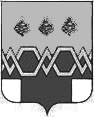 С О Б Р А Н И Е           Д Е П У Т А Т О ВМ А К С А Т И Х И Н С К О Г О       Р А Й О Н АТ В Е Р С К О Й      О Б Л А С Т ИРЕШЕНИЕОт 25.12.2019 г.                                                                                            № 102Об утверждении Плана работыКонтрольно-счетной палаты Собрания депутатов Максатихинского района на 2020 годЗаслушав доклад председателя  Контрольно-счетной палаты Собрания депутатов Максатихинского района о Плане работы  Контрольно-счетной палаты Собрания депутатов Максатихинского района на 2020 год, Собрание депутатов Максатихинского района Тверской областиРЕШИЛО:1. Утвердить План работы Контрольно - счетной палаты Собрания депутатов Максатихинского района на 2020 год, согласно приложению к настоящему решению.2. Настоящее решение вступает в силу с даты подписания.Председатель Собрания депутатов Максатихинского района                   		                    	Н.А. Кошкаров                                                                                                                                             Приложениек решению Собрания депутатов Максатихинского района от 25.12.2019 № 102План работы Контрольно-счетной палаты Собрания депутатов Максатихинского района на 2020 год№ п/пПеречень мероприятийСрок исполнения1231Подготовка и представление Собранию депутатов Максатихинского района отчета о деятельности Контрольно-счетной палаты Собрания депутатов Максатихинского района за 2019 год1 квартал2Подготовка и представление заключений и письменных ответов в соответствии с поручениями Собрания депутатов Максатихинского района, Председателя Собрания депутатов Максатихинского районапостоянно в течение года3Проведение экспертизы и представление заключений по проектам решений Собрания депутатов о внесении изменений и дополнений в решение Собрания депутатов «О бюджете муниципального образования Тверской области «Максатихинский район» на 2020 год и на плановый период 2021 и 2022 годов», проектам программ, затрагивающих вопросы бюджета Максатихинского районапостоянно в течение года4Подготовка и представление Собранию депутатов Максатихинского района, Главе Максатихинского района заключения на отчет об исполнении бюджета муниципального образования Тверской области «Максатихинский район» за 2019 год2 квартал5Подготовка и представление в Совет депутатов городского поселения поселок Максатиха заключения на отчет об исполнении бюджета поселка Максатиха за 2019 год2 квартал6Подготовка и представление в Совет депутатов Зареченского сельского поселения заключения на отчет об исполнении бюджета Зареченского сельского поселения за 2019 год2 квартал7Подготовка и представление в Совет депутатов  Рыбинского сельского поселения заключения на отчет об исполнении бюджета Рыбинского сельского поселения  за 2019 год2 квартал8Подготовка и представление в Совет депутатов Малышевского сельского поселения заключения на отчет об исполнении бюджета Малышевского сельского поселения за 2019 год2 квартал9Подготовка заключений на отчет об исполнении  бюджета МО Тверской области «Максатихинсий район» за 1 квартал, полугодие, девять месяцев 2020 годапостоянно в течение года10Проведение экспертизы и представление заключения на проект решения Собрания депутатов Максатихинского района «О бюджете муниципального образования Тверской области «Максатихинский район» на 2021 год и на плановый период 2022 и 2023 годов»4 квартал11Проведение экспертизы и представление заключения на проект решения Совета депутатов  городского поселения поселок Максатиха «О бюджете поселка Максатиха на 2021 год и на плановый период 2022 и 2023 годов»4 квартал12Проведение экспертизы и представление заключения на проект  решения Совета депутатов Зареченского сельского поселения «О бюджете Зареченского сельского поселения на 2021 год и на плановый период 2022 и 2023 годов»4 квартал13Проведение экспертизы и представление заключения на проект решения Совета депутатов Малышевского сельского поселения «О бюджете Малышевского сельского поселения на 2021 год и на плановый период 2022 и 2023 годов»4 квартал14Проведение экспертизы и представление заключения на проект решения Совета депутатов Рыбинского сельского поселения «О бюджете Рыбинского сельского поселения на 2021 год и на плановый период 2022 и 2023 годов»4 квартал15Проведение внешней проверки бюджетной отчетности главных администраторов средств бюджета муниципального образования Тверской области «Максатихинский район» за 2019 год.1-2 кварталы16Проведение внешней проверки бюджетной отчетности главного администратора средств бюджета поселка Максатиха за 2019 год.1-2 кварталы17Проведение внешней проверки бюджетной отчетности главного администратора средств бюджета Зареченского сельского поселения за 2019 год.1-2 кварталы18Проведение внешней проверки бюджетной отчетности главного администратора средств бюджета Малышевского сельского поселения за 2019 год.1-2 кварталы19Проведение внешней проверки бюджетной отчетности главного администратора средств бюджета Рыбинского сельского поселения за 2019 год.1-2 кварталы20Проверка использования бюджетных средств на создание в муниципальных  организациях, расположенных в сельской местности, условий для  физической культуры и спортом в рамках реализации мероприятий федерального проекта «Успех каждого ребенка»  национального проекта «Образование» за 2019 год. 1-2 кварталы21Проверка использования бюджетных средств на реализацию мероприятий муниципальной программы «Жилищно-коммунальное хозяйство и энергетика Максатихинского района Тверской области на 2017-2021 годы» за 2019 год2-3 квартал22Аудит в сфере закупок в рамках полномочий, определенных Федеральным законом от 05.04.2013г. № 44-ФЗ «О контрактной системе в сфере закупок, товаров, работ, услуг для обеспечения государственных и муниципальных нужд», по Управлению территориального развития администрации Максатихинского района Тверской области за 2019 год.3-4 квартал23Обследования по вопросам, относящимся к компетенции Контрольно-счетной палаты Собрания депутатов Максатихинского районав течение года, в соответствии с приказом Контрольно-счетной палаты Собрания депутатов Максатихинского района